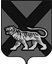 ТЕРРИТОРИАЛЬНАЯ ИЗБИРАТЕЛЬНАЯ КОМИССИЯ
ГОРОДА БОЛЬШОЙ КАМЕНЬРЕШЕНИЕРассмотрев поступившие в территориальную избирательную комиссию города Большой Камень обращения генерального директора Общества с ограниченной ответственностью «Судостроительный комплекс «Звезда» от 19.12.2023 № 30808, от 26.12.2023 № 31712 об образовании трех избирательных участков в местах временного пребывания избирателей в ООО «ССК «Звезда», которые в день голосования на выборах Президента Российской Федерации будут находиться за пределами избирательных участков, на которых они включены в списки избирателей, а также, учитывая, что данное предприятие является предприятием с непрерывным циклом работы, в целях обеспечения реализации конституционного права граждан Российской Федерации на участие в выборах, руководствуясь пунктом 3 статьи 25 Федерального закона «О выборах Президента Российской Федерации»,  пунктом 1 решения Избирательной комиссии Приморского края от 16 января 2024 года № 159/888 «О согласовании образования избирательных участков в местах временного пребывания избирателей на территории городского округа Большой Камень при проведении выборов Президента Российской Федерации, назначенных на 17 марта 2024 года», территориальная избирательная комиссия города Большой КаменьРЕШИЛА:	1. Образовать избирательный участок № 480 в месте временного пребывания избирателей в ООО «ССК «Звезда» по адресу: 692806, Приморский край, город Большой Камень, ул. Аллея Труда, зд. 19В, помещение столовой цеха сборки блоков, при проведении выборов Президента Российской Федерации, назначенных на 17 марта 2024 года.	2. Образовать избирательный участок № 481 в месте временного пребывания избирателей в ООО «ССК «Звезда» по адресу: 692806, Приморский край, город Большой Камень, ул. Аллея Труда, зд. 19В, помещение столовой трубопроводного цеха, при проведении выборов Президента Российской Федерации, назначенных на 17 марта 2024 года.	3. Образовать избирательный участок № 482 в месте временного пребывания избирателей в ООО «ССК «Звезда» по адресу: 692806, Приморский край, город Большой Камень, ул. Аллея Труда, зд. 19В, помещение столовой сухого дока, при проведении выборов Президента Российской Федерации, назначенных на 17 марта 2024 года.4. Направить настоящее решение в ООО «ССК «Звезда».5. Опубликовать настоящее решение в газете «ЗАТО». 6. Направить настоящее решение в Избирательную комиссию Приморского края для размещения на официальном сайте Избирательной комиссии Приморского края в информационно-телекоммуникационной сети «Интернет».7. Разместить настоящее решение на сайте органов местного самоуправления городского округа Большой Камень в разделе «Избирательная комиссия» в информационно-телекоммуникационной сети «Интернет».Председатель комиссии						            Г.В. БантееваСекретарь комиссии						                 С.М. Кононенко16.01.2024г. Большой Камень№ 119/622